Об установлении тарифов на подключение (технологическое присоединение) к централизованным системам холодного водоснабжения и водоотведения в части ставок за протяженность сетей водоснабжения и водоотведенияВ соответствии с Федеральным законом от 7 декабря 2011 г. № 416-ФЗ                      «О водоснабжении и водоотведении», постановлением Правительства Российской Федерации от 13 мая 2013 г. № 406 «О государственном регулировании тарифов в сфере водоснабжения и водоотведения», на основании решения правления региональной энергетической комиссии – департамента цен и тарифов Краснодарского края   п р и к а з ы в а ю:1. Установить тарифы на подключение (технологическое присоединение) к централизованным системам холодного водоснабжения  и водоотведения в части ставок за протяженность сетей водоснабжения и водоотведения для МУП «Новокубанский городской водоканал», Новокубанский район на период действия с 1 января 2021 г. по 31 декабря 2021 г.  в соответствии с приложениями 1, 2.2. Приказ вступает в силу с 1 января 2021 г.Руководитель                                                                                     С.Н. Милованов  Приложение 1к приказу региональной энергетической комиссии – департамента цен и тарифов  Краснодарского края  от 30.09.2020 № 48/2020-ВКТАРИФЫ на подключение (технологическое присоединение) к централизованной системе холодного водоснабжения  в части ставки за протяженность сети водоснабжения  для МУП «Новокубанский городской водоканал», Новокубанский район  Начальник отдела тарифов в сфере холодного водоснабжения и водоотведения                                      Н.С. Строева  Приложение  2к приказу региональной энергетической комиссии – департамента цен и тарифов  Краснодарского края  от 30.09.2020 № 48/2020-ВКТАРИФЫ на подключение (технологическое присоединение) к централизованной системе водоотведения в части ставки за протяженность сети водоотведения для МУП «Новокубанский городской водоканал», Новокубанский район  Начальник отдела тарифов в сфере холодного водоснабжения и водоотведения                                      Н.С. Строева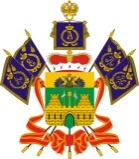 РЕГИОНАЛЬНАЯ ЭНЕРГЕТИЧЕСКАЯ КОМИССИЯ  ДЕПАРТАМЕНТ ЦЕН И ТАРИФОВ КРАСНОДАРСКОГО КРАЯПРИКАЗот 30.09.2020                                                                  №48/2020-ВКг. Краснодар№ п/пДиаметр (Dy), ммГлубина залегания (w), мМатериал (t)Тип прокладки сетей - закрытый№ п/пДиаметр (Dy), ммГлубина залегания (w), мМатериал (t)тип грунта (g) - сухой№ п/пДиаметр (Dy), ммГлубина залегания (w), мМатериал (t)Ставка тарифа за протяженность сети, руб./м                                      (без учета НДС)№ п/пДиаметр (Dy), ммГлубина залегания (w), мМатериал (t)с 01.01.2021 по 31.12.20211Ставка тарифа за протяженность водопроводной сети с учетом прокладки с разборкой грунтаСтавка тарифа за протяженность водопроводной сети с учетом прокладки с разборкой грунтаСтавка тарифа за протяженность водопроводной сети с учетом прокладки с разборкой грунтаСтавка тарифа за протяженность водопроводной сети с учетом прокладки с разборкой грунта1.1201,2Полиэтилен1480,511.2251,2Полиэтилен1505,231.3321,2Полиэтилен1567,611.4401,2Полиэтилен1629,331.5501,2Полиэтилен1759,101.6631,2Полиэтилен1846,652Ставка тарифа за протяженность водопроводной сети при пересечении с проезжей частью с учетом прокладки с разборкой гравийного покрытия (с использованием футляра)Ставка тарифа за протяженность водопроводной сети при пересечении с проезжей частью с учетом прокладки с разборкой гравийного покрытия (с использованием футляра)Ставка тарифа за протяженность водопроводной сети при пересечении с проезжей частью с учетом прокладки с разборкой гравийного покрытия (с использованием футляра)Ставка тарифа за протяженность водопроводной сети при пересечении с проезжей частью с учетом прокладки с разборкой гравийного покрытия (с использованием футляра)2.1201,2Полиэтилен2345,062.2251,2Полиэтилен2355,252.3321,2Полиэтилен2369,592.4401,2Полиэтилен2401,132.5501,2Полиэтилен2451,232.6631,2Полиэтилен2535,963Ставка тарифа за протяженность водопроводной сети при пересечении с проезжей частью с учетом прокладки с разборкой гравийного покрытия (без использования футляра)Ставка тарифа за протяженность водопроводной сети при пересечении с проезжей частью с учетом прокладки с разборкой гравийного покрытия (без использования футляра)Ставка тарифа за протяженность водопроводной сети при пересечении с проезжей частью с учетом прокладки с разборкой гравийного покрытия (без использования футляра)Ставка тарифа за протяженность водопроводной сети при пересечении с проезжей частью с учетом прокладки с разборкой гравийного покрытия (без использования футляра)3.1201,2Полиэтилен1622,553.2251,2Полиэтилен1647,493.3321,2Полиэтилен1663,353.4401,2Полиэтилен1767,133.5501,2Полиэтилен1873,333.6631,2Полиэтилен1969,254Ставка тарифа за протяженность водопроводной сети при пересечении с проезжей частью с учетом прокладки с разборкой асфальтного покрытия (с использованием футляра)Ставка тарифа за протяженность водопроводной сети при пересечении с проезжей частью с учетом прокладки с разборкой асфальтного покрытия (с использованием футляра)Ставка тарифа за протяженность водопроводной сети при пересечении с проезжей частью с учетом прокладки с разборкой асфальтного покрытия (с использованием футляра)Ставка тарифа за протяженность водопроводной сети при пересечении с проезжей частью с учетом прокладки с разборкой асфальтного покрытия (с использованием футляра)4.1201,2Полиэтилен3560,164.2251,2Полиэтилен3585,104.3321,2Полиэтилен3628,234.4401,2Полиэтилен3704,744.5501,2Полиэтилен3810,944.6631,2Полиэтилен3917,665Ставка тарифа за протяженность водопроводной сети при пересечении с проезжей частью с учетом прокладки с разборкой асфальтного покрытия (без использования футляра)Ставка тарифа за протяженность водопроводной сети при пересечении с проезжей частью с учетом прокладки с разборкой асфальтного покрытия (без использования футляра)Ставка тарифа за протяженность водопроводной сети при пересечении с проезжей частью с учетом прокладки с разборкой асфальтного покрытия (без использования футляра)Ставка тарифа за протяженность водопроводной сети при пересечении с проезжей частью с учетом прокладки с разборкой асфальтного покрытия (без использования футляра)5.1201,2Полиэтилен1940,485.2251,2Полиэтилен1978,655.3321,2Полиэтилен2006,365.4401,2Полиэтилен2081,355.5501,2Полиэтилен2187,555.6631,2Полиэтилен2292,286Ставка тарифа за протяженность водопроводной сети при укладке закрытым способом (бестраншейным) методом горизонтально-направленного буренияСтавка тарифа за протяженность водопроводной сети при укладке закрытым способом (бестраншейным) методом горизонтально-направленного буренияСтавка тарифа за протяженность водопроводной сети при укладке закрытым способом (бестраншейным) методом горизонтально-направленного буренияСтавка тарифа за протяженность водопроводной сети при укладке закрытым способом (бестраншейным) методом горизонтально-направленного бурения6.1201,2Полиэтилен8424,906.2251,2Полиэтилен8435,096.3321,2Полиэтилен8449,436.4401,2Полиэтилен8480,986.5501,2Полиэтилен8531,066.6631,2Полиэтилен8615,80№ п/пДиаметр (Dy), ммГлубина залегания (w), мМатериал (t)Тип прокладки сетей - закрытый№ п/пДиаметр (Dy), ммГлубина залегания (w), мМатериал (t)тип грунта (g) - сухой№ п/пДиаметр (Dy), ммГлубина залегания (w), мМатериал (t)Ставка тарифа за протяженность сети, руб./м                                 (без учета НДС)№ п/пДиаметр (Dy), ммГлубина залегания (w), мМатериал (t)с 01.01.2021 по 31.12.20211.Ставка тарифа за протяженность канализационной сети с учетом прокладки с разработкой грунтаСтавка тарифа за протяженность канализационной сети с учетом прокладки с разработкой грунтаСтавка тарифа за протяженность канализационной сети с учетом прокладки с разработкой грунтаСтавка тарифа за протяженность канализационной сети с учетом прокладки с разработкой грунта1.11101,6Полиэтилен2792,631.21601,6Полиэтилен2994,381.32001,6Полиэтилен3135,002.Ставка тарифа за протяженность канализационной сети с учетом прокладки с разборкой асфальтобетонного покрытияСтавка тарифа за протяженность канализационной сети с учетом прокладки с разборкой асфальтобетонного покрытияСтавка тарифа за протяженность канализационной сети с учетом прокладки с разборкой асфальтобетонного покрытияСтавка тарифа за протяженность канализационной сети с учетом прокладки с разборкой асфальтобетонного покрытия2.11101,6Полиэтилен2868,252.21601,6Полиэтилен3071,002.32001,6Полиэтилен3247,253.Ставка тарифа за протяженность канализационной сети при укладке закрытым способом (бестраншейным) методом горизонтально-направленного буренияСтавка тарифа за протяженность канализационной сети при укладке закрытым способом (бестраншейным) методом горизонтально-направленного буренияСтавка тарифа за протяженность канализационной сети при укладке закрытым способом (бестраншейным) методом горизонтально-направленного буренияСтавка тарифа за протяженность канализационной сети при укладке закрытым способом (бестраншейным) методом горизонтально-направленного бурения3.11101,6Полиэтилен10408,063.21601,6Полиэтилен10627,883.32001,6Полиэтилен12973,00